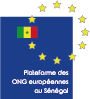 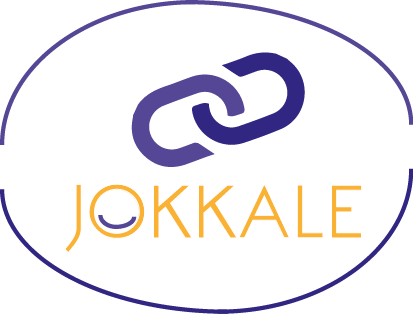 Liste et suivi des outils de collecteN°Libellé de l’outilFormatObjectifLocalisationPériode de collecteResponsable de la collecteResp. d’analyse des donnéesDiffusionIOV auquel il participe1Cadre de suivi du rendementExcelSuivre le niveau de réalisation des indicateurs à atteindre d’ici 20XX2Fiche trimestrielle de suivi des indicateurs de réalisationExcelSuivre le niveau de réalisation des indicateurs par trimestre3Fiche de capitalisation et d’analyse thématiqueWordSuivre le niveau de réalisation des activités du projet par thématique4Fiche mensuelle de suivi des séances de formation et de sensibilisationWordSuivre le niveau de réalisation des activités de formation et de sensibilisation5Fiche de suivi du repérage des initiatives localesWordSuivre le repérage des initiatives locales6Fiche trimestrielle de suivi budgétaire par composante du projetWordSuivre la consommation des ressources financière7Compte rendu des réunions d’instanceWordSuivre la réalisation effective des réunions d’instance prévues8Fiche de recensement des publicationsWordRecenser les publications faites dans le cadre de la capitalisation d’expérience9Compte rendu mensuelWordSuivre l’avancement des activités prévues10Rapport d’avancement trimestrielWordOutil d’aide à la prise de décisions et à la définition d’orientations stratégiques claires11Rapport de performance annuelWordEffectuer une analyse des progrès enregistrés par rapport aux résultats stratégiques, Contribuer à la reddition des comptes